 Snježana Tolić, Lidija Maurović Košćak, Ljubica Ranogajec Poljoprivredni fakultet u OsijekuMODERNIZACIJA ŠKOLSKIH KURIKULUMA U FUNKCIJI RAZVOJA ZAPOŠLJAVANJA I SAMOZAPOŠLJAVANJA U EKOLOŠKOJ POLJOPRIVREDISažetakU pretpristupnom razdoblju ulaska Hrvatske u Europsku uniju izvršena je analiza postojećeg stanja te su definirana prioritetna područja za unaprjeđenje i financiranje razvoja sredstvima europskih fondova. Između ostalih prepoznata je potreba unaprjeđenja postojećeg strukovnog obrazovanja i osposobljavanja (SOO) kako bi ono bilo usklađeno s potrebama tržišta rada. Pri određivanju ovog prioriteta važan indikator bio je podatak kako je krajem 2006. godine 35,9% svih nezaposlenih bile osobe sa završenom trogodišnjom srednjom školom. U ovom radu analizirana je relevantnost modernizacije školskih kurikuluma za razvoj zapošljavanja i samozapošljavanja u odnosu na strateške odrednice Hrvatske i Europske unije. Nadalje, prikazana je inicijativa stručnjaka Poljoprivrednog fakulteta u Osijeku u pripremi i provedbi projekta modernizacije školskih kurikuluma u poljoprivrednim strukovnim školama u Iloku i Slavonskom Brodu čiji je cilj razvoj samozapošljavanja i zapošljavanja u području ekološke poljoprivrede, kao i rezultati  anketnih istraživanja provedenih u svrhu vrednovanja doprinosa projekta povećanju kvalitete obrazovanja i usklađenosti s potrebama tržišta rada.Ključne riječi: strukovno obrazovanje i osposobljavanje, usklađenost s potrebama tržišta  rada, prioriteti financiranja, modernizacija školskih kurikuluma, ekološka poljoprivredaUVODPodaci Hrvatskog zavoda za zapošljavanje za lipanj 2013. pokazuju visoke stope nezaposlenosti osoba sa završenim trogodišnjim strukovnim obrazovanje, 18,67%, kao  i visoke stope nezaposlenih osoba bez zanimanja, 26,92%. S obzirom da poljoprivredna zanimanja i poljoprivredne vještine stanovnika ruralnih područja uvelike mogu doprinijeti u borbi protiv siromaštva, tim je veća važnost poljoprivrednog strukovnog obrazovanja. Hrvatska je karakteristična po brojnim malim seljačkim gospodarstvima, a unatoč tome pri samom je vrhu zemalja EU po stopi siromaštva. Visoka stopa siromaštva nije samo odraz statističkog stanja razine dohodaka između socijalnih dohodovnih kategorija, već je odraz stvarnog siromaštva kad su u pitanju kvaliteta prehrane i prehrambene navike hrvatskog stanovništva. Agrarni sociolozi i ekolozi diljem svijeta upozoravaju na gubitak poljoprivrednih vještina izazvanih globalizacijskim trendovima i sve izraženiji jaz između nerealnih očekivanja razvojnih mogućnosti svjetskog tržišta rada i vjerojatnih i mogućih lokalnih resursa u proizvodnji hrane. Stoga je velika odgovornost na poljoprivrednim strukovnim školama u rješavanju problema gladi i očuvanja prirodnog okoliša od daljnjih onečišćenja konvencionalnom poljoprivrednom proizvodnjom. Još je veća odgovornost država i lokalnih zajednica u promoviranju atraktivnosti poljoprivrednih zanimanja i davanju svake vrste potpore u animiranju mladih za poljoprivredna zanimanja.MATERIJALI I METODEKao osnovni izvor podataka za potrebe ovog rada korišteni su podatci provedenih anketnih istraživanja u projektu „ECO HORTY LAB“ u Srednjoj školi Matija Antun Reljković u Slavonskom Brodu te Srednjoj školi u Iloku. Anketirano je 40 profesora poljoprivrednih strukovnih predmeta. Kao glavni instrument istraživanja korišteni su anketni upitnici. Za potrebe ovog rada, kao literarni izvori korišteni su različiti strategijski i operativni dokumenti koji se odnose na ciljeve i mogućnosti financiranja razvoja, a posebno u dijelu razvoja ljudskih potencijala te znanstvena i stručna literatura, baze podataka i sadržaji internetskih stranica. Nadalje, u radu su korištena iskustva i zapažanja autora rada u provedbi različitih projekta razvoja ljudskih potencijala.REZULTATI I RASPRAVA Obrazovanje za zapošljavanje u Republici Hrvatskoj Hrvatska i Europska unija potpisale su u listopadu 2001. Sporazum o stabilizaciji i pridruživanju (SSP) koji je stupio na snagu u veljači 2005. U listopadu 2005. službeno započinju pregovori Hrvatske i Europske unije o pristupanju, a u veljači 2006. Europsko partnerstvo postaje Pristupno partnerstvo te se utvrđuju prioritetna područja za financiranje. U području razvoja ljudskih potencijala utvrđeni su kratkoročni prioriteti: trajno usklađivanje mjerodavnih propisa s pravnom stečevinom i jačanje s njima povezanih načina upravljanja, provedbe i koordinacije. Srednjoročni prioriteti bili su nastavak rada u ta dva definirana područja te:potpora izgradnji sposobnosti socijalnih partnera,razvoj i provedba sveobuhvatne strategije zapošljavanja,razvoj i provedba nacionalne strategije za socijalno uključivanje,povećanje napora za stvaranje modernog sustava strukovnog obrazovanja i osposobljavanja.Prema provedenim analizama hrvatskog obrazovnog sustava, tijekom definiranja prioritetnih područja za financiranje, u pretpristupnom razdoblju prepoznata je potreba unaprjeđenja postojećeg strukovnog obrazovanja i osposobljavanja (SOO) kako bi ono bilo usklađeno s potrebama tržišta rada. Naime, krajem 2006. godine, 35,9% svih nezaposlenih bili su oni sa završenom trogodišnjom školom. Sukladno tome, te u skladu s odlukom Europskog vijeća iz 2005., navedeno je kako svi nacionalni resursi te resursi Zajednice uključujuću kohezijsku politiku, (kohezijske i strukturne fondove)  trebaju biti stavljeni u funkciju ostvarenja ciljeva zacrtanih u obnovljenoj Lisabonskoj agendi - njenim ekonomskim politikama i smjernicama za zapošljavanje. U smjernicama za zapošljavanje, u području razvoja ljudskog kapitala, navode se tri prioriteta:Privući i zadržati više ljudi u zaposlenosti i modernizirati sustave socijalne zaštitePoboljšati prilagodljivost radnika i poduzeća te fleksibilnost tržišta radaPovećati ulaganja u ljudski kapital kroz bolje obrazovanje i vještineU kolovozu 2006. hrvatska je vlada donijela Strateški okvir za razvoj 2006.-2013. (SOR) kao dokument kojim se utvrđuju nacionalni ciljevi razvoja. U poglavlju Ljudi i znanje opisano je tržište rada u Hrvatskoj te je kao jedan od sedam postavljenih ciljeva naveden: Osuvremenjavanje strukovnog obrazovanja u skladu s gospodarskim potrebama. Uredbom Vijeća (EZ) broj 1085/2006 od 17. srpnja 2006. uspostavljen je Instrument pretpristupne pomoći (IPA) koja predstavlja okvir za pružanje pretpristupne pomoći zemljama kandidatkinjama i potencijalnim kandidatkinjama.U sklopu komponente IV – Razvoj ljudskih potencijala definirane su mjere za potporu osuvremenjavanja strukovnog obrazovanja. Naime, sukladno analizi situacije u Operativnom programu za razvoj ljudskih resursa, obrazovni sustav bi trebao osigurati kompetencije koje su usklađene s potrebama tržišta rada. Upravo ovaj sustav je od vitalne važnosti za razvoj  ekonomije temeljene na znanju te povećanje razine zapošljivosti.U kontekstu Operativnog programa za razvoj ljudskih potencijala (OPRLJP), u Priopćenju komisije o Kohezijskoj politici kao potpori razvoju i zapošljavanju navedene su Strateške smjernice Zajednice, 2007-2013. Za OPRLJP je od neposredne važnosti Smjernica 3, o cilju: “povećanje broja novih i kvalitetnijih radnih mjesta privlačenje više ljudi u zaposlenost ili poduzetničke aktivnosti unaprjeđenjem prilagodljivosti radnika i poduzeća te povećanjem ulaganja u ljudski kapital.U konkretnom slučaju Hrvatske, ovaj cilj će poslužiti kao ključni strateški politički okvir unutar kojega će se uspostaviti zapošljavanje i prioriteti u svezi razvoja ljudskih potencijala u okviru OPRLJP-a, kao i u okviru buduće pomoći iz ESF (Europskog socijalnog fonda).U SWOT  analizi u sklopu Operativnog programa za razvoj ljudskih resursa 2007.-2013, kao slabosti u području edukacija i treninga, između ostalih, navedeno je: a) kurikulumi strukovnog obrazovanja su nefleksibilni i nedovoljno povezani s potrebama tržišta rada,  te b) općenito slaba povezanost između edukativnog sektora i tržišta rada.  S druge strane u SWOT analizi kao prilika u području zapošljavanja navodi se reformirano strukovno obrazovanje koje može omogućiti hrvatskoj radnoj snazi usvajanje novih i kompetitivnijih tehnologija/praksi. Unutar OPRLJP-a unaprjeđenje kvalitete strukovnih kurikuluma pripada pod treći prioritet   -„Unaprjeđenje ljudskog kapitala i zapošljivosti, Mjera 3.1. - Daljnji razvoj hrvatskog kvalifikacijskog okvira“.  Naime,  u kontekstu razvoja Hrvatskog kvalifikacijskog okvira (HKO), mjera 3.1. namijenjena je daljnjoj modernizaciji i budućem razvoju sustava strukovnog obrazovanja i treninga, posebice u djelu njegove prilagodbe strukturnim promjenama u gospodarstvu i suglasnosti s EU acquis te Kopenhagenskim procesom za strukovno obrazovanje i trening. Hrvatski kvalifikacijski okvir (engl. Croatian Qualifications Framework) instrument je uređenja sustava kvalifikacija u Republici Hrvatskoj koji osigurava jasnoću, pristupanje stjecanju, pouzdano stjecanje, prohodnost i kvalitetu kvalifikacija kao i povezivanje razina kvalifikacija u Republici Hrvatskoj s razinama kvalifikacija Europskoga kvalifikacijskog okvira (EKO) i Kvalifikacijskog okvira Europskoga prostora visokog obrazovanja (QF-EHEA) te, posredno s razinama kvalifikacija kvalifikacijskih okvira u drugim zemljama.HKO ima reformsku ulogu u sustavu obrazovanja što uključuje: obrazovne programe temeljene na ishodima učenja i usklađene s potrebama tržišta rada, transparentne kriterije ocjenjivanja ishoda učenja, razvoj kriterija i procedura za vrednovanje i priznavanje ishoda neformalnog i informalnog učenja, osnaživanje i daljnji razvoj cjeloživotnog učenja te osiguranje kvalitete stjecanja svih kvalifikacija.Operativni program za razvoj ljudskih resursa je ključni dokument na nacionalnoj razini koji sadržava prioritete i definirane mjere za usklađivanje obrazovnog sustava s potrebama tržišta rada. U skladu s ovim Operativnim programom županije su razvile vlastite Strategije za razvoj ljudskih resursa.   Financiranje razvoja novih i unaprjeđenja postojećih školskih kurikuluma U sklopu pretpristupnog programa „IPA, komponenta IV – razvoj ljudskih resursa“ do sada su bila raspisana dva natječaja vezana uz unaprjeđenje školskih kurikuluma u strukovnim školama: Implementacija novih kurikuluma i Modernizacija školskih kurikuluma. Natječaj „Implementacija novih kurikuluma“ raspisan je u trećem kvartalu 2009., a ugovori su potpisani tijekom rujna 2010. Osnovni cilj grant sheme „Implementacija novih kurikuluma“  bio je pomoći u stvaranju novih modularnih kurikuluma temeljenih na ishodima učenja, posebice u pogledu uvođenja sustavnog pristupa relevantnim inovacijama strukovnog obrazovanja i osposobljavanja u skladu s promjenama na lokalnom i/ili regionalnom tržištu radu i u skladu s novom metodologijom i zahtjevima Zakona o strukovnom obrazovanju te Nacionalnog okvirnog kurikuluma za predškolski odgoj i opće obvezno obrazovanje u osnovnoj i srednjoj školi (Upute za prijavitelje, str. 4).U okviru ove grant sheme provedeno je 18 projekata ukupne vrijednosti dodijeljenih bespovratnih sredstava 3.709.913,19 eura. Ova dodjela bespovratnih sredstava nastavak je aktivnosti provedenih kroz projekt i dodjelu bespovratnih sredstava IPA IV HRD „Implementacija novih kurikuluma” te rezultata ostvarenih u projektima CARDS 2002 i CARDS 2003 za strukovno obrazovanje i osposobljavanje.Kao nastavak na aktivnosti provedene kroz projekt i dodjelu bespovratnih sredstava IPA IV HRD „Implementacija novih kurikuluma” te rezultata ostvarenih u projektima CARDS 2002 i CARDS 2003 za strukovno obrazovanje i osposobljavanje,  u travnju 2011. godine bio je raspisan novi natječaj naziva „Modernizacija školskih kurikuluma“. U sklopu tog natječaja, u 2012.g. odabrano je 30 projekata za financiranje, ukupna vrijednost dodijeljenih bespovratnih sredstava je 5.299.823,02 eura. Osnovni cilj ove grant sheme bio je - pojačati uvođenje suvremenih i inovativnih sadržaja/obilježja u nastavu u strukovnim školama unutar postojećeg sustava strukovnog obrazovanja i osposobljavanja, u skladu sa Zakonom o strukovnom obrazovanju i Zakonom o odgoju i obrazovanju u osnovnoj i srednjoj školi, s ciljem osiguranja njihove relevantnosti/prilagodljivosti na tržištu rada, povećanja kapaciteta za pružanje suvremene školske praktične nastave te ispunjavanja potreba gospodarstva utemeljenog na znanju.   Projekt Poljoprivrednog fakulteta u Osijeku „ECO HORTY LAB“Stručnjaci Poljoprivrednog fakulteta u Osijeku aktivno su uključeni u aktivnosti koje trebaju doprinijeti daljnjem razvoju HKO. S tom namjerom su potaknuli prijavu projekta „ECO HORTY LAB“ na gore navedeni natječaj. Projekt je odobren u rujnu 2012., a provodi se do rujna 2013. Nositelj projekta je Srednja škola Matija Antun Reljković iz Slavonskog broda, a partneri su: Srednja škola Ilok, Poljoprivredni fakultet u Osijeku, Obrtnička komora Brodsko-posavske županije, Poljoprivredna savjetodavna služba te Hrvatski zavod za zapošljavanje regionalni ured Slavonski Brod. Specifični ciljevi projekta su: a) Osigurati materijalne kapacitete u Srednjoj školi Matija Antun Reljković u Slavonskom Brodu i Srednjoj školi Ilok za praktičnu obuku i suvremene metode učenja i poučavanja kroz provedbu laboratorija učenja. Ovaj laboratorij se uspostavlja kroz edukacijske aktivnosti proizvodno-obrazovnog ekološkog parka uz primjenu izvan nastavnog kurikuluma za ekološku hortikulturu. Cilj ovih aktivnosti je povećati profesionalne kompetencije Srednje škole Matija Antun Reljković u Slavonskom Brodu i Srednje škole Ilok za korištenje i praćenje modernih metoda učenja i poučavanja. Ostvarenjem navedenih specifičnih ciljeva doprinijeti će se pružanju relevantnih kompetencija i pristupa modernim i inovativnim tehnologijama u ekološkoj proizvodnji hrane učenicima srednjih strukovnih škola u cilju podizanja njihove relevantnosti na tržištu rada, što je ujedno i opći cilj projekta.U sklopu navedenog projekta opremljen je i stavljen u funkciju proizvodno ekološki-edukativni park koji predstavlja „učeći laboratorij“ za agronomske vještine i socio-ekonomske modele u ekološkoj hortikulturnoj proizvodnji: uzgoj voća i povrća, proizvodnja cvijeća, vinogradi i pejzažna arhitektura. S obzirom kako je riječ o inovativnoj tehnologiji podignutih gredica učenici neće samo povećati praktična znanja i vještine nego će također usvojiti i koncept održivog reciklirajućeg gospodarenja prirodnim resursima. Isto tako, povećat će se motivacija učenika za rad u poljoprivredi zbog jednostavnih proizvodnih metoda koje podržava ova tehnologija. Nadalje,  proizvodno ekološki-edukativni park je prilagođen za obrazovanje osoba s tjelesnim oštećenjima što daje dodatne edukacijske prednosti za uključivanje osoba s invaliditetom u svijet obrazovanja i rada.  U projektu se razvija novi izvannastavni kurikulum za ekološku hortikulturnu proizvodnju i agroekonomske modele u ekološkoj hortikulturnoj proizvodnji. Navedeni kurikulum izvoditi će se kao  dodatna obrazovna aktivnosti u sklopu učeničke  zadruge „Tkanica“. Osim toga sadržaji iz kurikuluma bit će ugrađeni u stručne predmete sukladno mogućnostima promijene školskog kurikuluma razredne nastave do 20% sadržaja u tijeku jedne školske godine. Kako bi projekt postigao željene učinke na unaprjeđenju znanja nastavnika i učenika, organizirane su i edukacije za profesore iz područja: a) suvremenih metoda učenja i poučavanja; b) ekološke hortikulturne proizvodnje; c) agroekonomskih modela u ekološkoj hortikulturnoj proizvodnji. Organizirana su tri studijska putovanja kako bi se povećala iskustvena znanja i opažanja kod nastavnika što će rezultirati uvođenjem novog, na učenike usmjerenog pristupa koji ohrabruje kreativnost i rješavanje problema. Kako bi se osiguralo da novi izvan nastavni kurikulum prati potrebe tržišta rada te trendove u ekološkoj hortikulturnoj proizvodnji, nositelj projekta Srednja škola Matija Anutun Reljković je zajedno s partnerima na projektu formirao radnu skupinu te uz angažman tvrtke za istraživanje tržišta proveo više anketnih istraživanja vezanih uz tržište rada i promet ekološkim proizvodima te je na osnovu rezultata istraživanja izrađena Studija potreba i trendova na tržištu rada u ekološkoj hortikulturnoj proizvodnji. U Akcijskom planu za razvoj ekološke poljoprivrede u Republici Hrvatskoj  za razdoblje 2011.-2016. godine , navedeno je:„...Ljudski resursi za razvoj ekološke poljoprivrede u Hrvatskoj postoje, od entuzijastičnih ekoloških proizvođača do vjernih potrošača. Glavnu skupinu u sektoru ekološke proizvodnje čine mladi educirani ljudi čiji je životni izbor i filozofija jačanje veza sa zemljom i kulturom kroz ekološku poljoprivredu. Ograničavajući čimbenici bržeg razvoja ekološke poljoprivrede su dugogodišnji trend depopulacije i senilizacije ruralnog prostora, nepovoljna obrazovna struktura seoskog stanovništva i nedostatak kvalitetne radne snage u poljoprivredi.“Navedena studija treba doprinijeti kvaliteti sadržaja novog izvannastavnog kurikuluma (koji je u izradi) posebno u segmentu podizanja društvene svijesti kod učenika-potencijalnih proizvođača i/ili zaposlenika u sustavu ekološke proizvodnje hrane. Mladi educirani ljudi, kako se to navodi u u gore spomenutom Akcijskom planu, članovi su društva koji svojim znanjima i vještina, a nadasve životnom filozofijom mogu doprinijeti razvoju tržišta ekološke hrane i time povećati mogućnosti ukupne poduzetničke aktivnosti i ukupnog zapošljavanja u Republici Hrvatskoj. Ekološka proizvodnja hrane uz primjenu tehnologije visokih gredica posebno je značajna za proizvodnju u suburbanim i urbanim regijama. Ova se proizvodnja uvelike razlikuje od općeprihvaćene konvencionalne proizvodnje u plastenicima i staklenicima. Navedena proizvodnja je manje intenzivna od plasteničke/stakleničke proizvodnje i modularnih je načela što omogućava postupni rast na razini jednog proizvođača/poslovnog subjekta u skladu s dostignutim znanjima i financijskim sredstvima za investiranje. Ovaj oblik proizvodnje hrane daje najveće učinke u kooperativnoj proizvodnji, odnosno udruživanju malih proizvođača, što na razini jednog proizvođača doprinosi ostvarenju veće dodane vrijednosti. Nadalje, ovaj oblik proizvodnje zahtjeva izuzetno velike količine biokomposta kao hranjivog medija za biljke. Kako je poznato da se kompost dobiva  od biorazgradivih kućnih otpadaka, dovoljno je reći da se ovaj oblik ekološke proizvodnje treba promicati kao proizvodni model od posebnog društvenog interesa jer uvelike može riješiti lokalno zbrinjavanje biootpada bez nepotrebnih transportnih troškova i nepotrebnog trošenja energije, odnosno može osigurati dostatne količine ekološki proizvedenog sezonskog voća i povrća na lokalnoj razini, pa čak i u zimskim mjesecima.Zbog već spomenutih posebnih prednosti ovog proizvodnog modela kao što su: edukacijska, rehabilitacijsko-terapeutska i animacijsko-motivacijska namjena, autori ovog rada kao promotori projektnih ideja koje se oživljavaju kroz projekt ECO HORTY LAB vjeruju da se može postupnim uvođenjem novih nastavnih metoda poučavanja za ekološku proizvodnju hrane (koje će biti dijelom sadržaja novog izvannastavnog kurikuluma) povećati interes kod učenika za ključna pitanja održivog razvoja, posebno interes za stjecanje vještina, znanja i kompetencija za ekološku proizvodnju hrane i njenu značajniju marketinšku promidžbu, što u konačnici može dovesti do razvoja malog poduzetništva i značajnijeg zapošljavanja u ovom gospodarskom sektoru.Ocjena vrijednosti projektnih aktivnostiKako bi se uvidjelo na koji način nastavnici strukovnih škola koje su sudjelovale u projektu vrednuju doprinos projekta, posebno njegovih pojedinih komponenti povećanju kvalitete obrazovanja unaprjeđenjem materijalnih i profesionalnih kapaciteta navedenih škola, provedeno je anketno istraživanje među nastavnicima obje škole.  Definirani su i obrađena brojna pitanja u skladu sa specifičnim ciljevima anketnog istraživanja:Ocjena važnosti svake projektne aktivnosti Utjecaj opremljenosti škole na kvalitetu nastaveUtjecaj ovakvih projekata na bolje povezivanje školovanja i stvarnog života, prakse i poslova koji će se obavljati po završetku školeUtjecaj projekta na osnaživanja škola kako bi postale pružatelji strukovnog obrazovanja usklađenog s tržištem rada Mogući doprinos projekta podizanju razine odgovornosti  škole / njenih djelatnika za vlastiti razvoj Utjecaj projekta na osnaživanje škola kako bi postale pružatelji strukovnog obrazovanja  u kontekstu cjeloživotnog učenja za polaznike različitih dobnih skupina, te kako bi se počele samofinanciratiUtjecaj projekta na međusobnu suradnju strukovnih škola te na suradnju s lokalnom  zajednicomUtvrditi kojem tipu obrazovnih aktivnosti profesori daju najveći značajMeđu ispitanim profesorima prevladavaju žene, njih 69% u odnosu na 31% muškaraca. Najviše ispitanika je u dobi od 40-49 godina (njih 34%), zatim u dobi između 30 i 39 godine (32%) te u dobi od 20 do 29 godina (17%) i 50 i više godina (17%)  (Slika 1.). Slika 1. Ispitanici prema dobi i spolu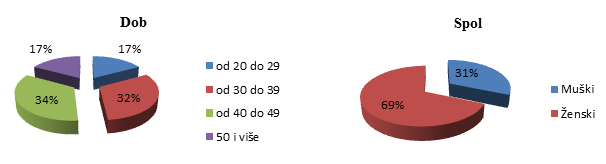 Ispitanici su ocijenili važnost svake od aktivnosti projekta za unaprjeđenje kvalitete obrazovanja učenika na sljedeći način (Slika 2.): Slika 2. Prosječne ocjene za razvoj materijalnih i ljudskih kapaciteta školeSlika 3. Prosječne ocjene važnosti pojedinih obrazovnih aktivnosti (ocjene od 1-5)Slika 4. Prosječne ocjene projektnih aktivnosti projekta ECO HORTY LAB(ocjene od 1-5)ZAKLJUČAKUsklađivanje strukovnog  obrazovanja i osposobljavanja s potrebama tržišta rada u Republici Hrvatskoj jedan je od ključnih prioritetnih područja za unaprjeđenje te time i financiranje sredstvima iz europskih fondova. Navedeni prioriteti definirani su tijekom pretpristupnog razdoblja temeljem analize postojećeg stanja. Prema provedenim analizama hrvatskog obrazovnog sustava, tijekom definiranja prioritetnih područja za financiranje, u pretpristupnom razdoblju, prepoznata je potreba unaprjeđenja postojećeg strukovnog obrazovanja i osposobljavanja kako bi ono bilo usklađeno s potrebama tržišta rada.Sukladno navedenom te u skladu s odlukom Europskog vijeća iz 2005., navedeno je kako svi nacionalni resursi, te resursi Zajednice uključujuću kohezijsku politiku, trebaju biti stavljeni u funkciju ostvarenja ciljeva zacrtanih u obnovljenoj Lisabonskoj agendi.Stručnjaci Poljoprivrednog fakulteta u Osijeku aktivno su se uključili u aktivnosti koje trebaju doprinijeti daljnjem razvoju HKO-a poticanjem na prijavu te pripremom projektnog prijedloga za projekt „ECO HORTY LAB“. Projekt se provodi od rujna 2012. do listopada 2013. Nositelj projekta je Srednja škola Matija Antun Reljković iz Slavonskog Broda, a uključeni su kao partneri: Srednja škola Ilok, Poljoprivredni fakultet u Osijeku, Obrtnička komora Brodsko-posavske županije, Poljoprivredna savjetodavna služba te Hrvatski zavod za zapošljavanje regionalni ured Slavonski Brod.  Projekt treba doprinijeti daljnjem razvoju materijalnih kapaciteta u Srednjoj školi Matija Antun Reljković u Slavonskom Brodu i Srednjoj školi Ilok za praktičnu obuku i primijenu suvremenih metoda učenja i poučavanja, te povećati profesionalne kompetencije Srednje škole Matija Antun Reljković u Slavonskom Brodu i Srednje škole Ilok za implementaciju novog kurikuluma za potrebe razvoja proizvodnje i tržišta ekološke hrane.Osiguranje održivosti rezultata ovoga projekta te postizanje planiranog učinka nakon provedbe projekta, najvećim djelom zavisi o spremnosti nastavnika za uvođenje i primijenu novih nastavnih sadržaja u strukovne predmete te o razini korištenja novih materijalnih resursa u tijeku nastave. Stoga je u cilju ocjene održivosti projekta provedeno anketno istraživanje kako bi se uvidjelo na koji način nastavnici strukovnih škola koje su sudjelovale u projektu vrednuju doprinos projekta, posebno njegovih pojedinih komponenti povećanju kvalitete obrazovanja unaprjeđenjem materijalnih i profesionalnih kapaciteta navedenih škola. Rezultati provedenog istraživanja su ohrabrujući,  motivirajući i obvezujući za sve koji su uključeni u navedeni projekt, ali i za uprave strukovnih škola u smislu novih inicijativa i aktivnosti za poboljšanje strukovnog obrazovanja i osposobljavanja s potrebama tržišta rada. Zaključno, suradnja Poljoprivrednog fakulteta u Osijeku i strukovnih poljoprivrednih škola u projektnim aktivnostima ukazala je na dobar i učinkovit put razvoja transfera znanja i vještina  u strukovno obrazovanje, a samim time u gospodarstvo, što može jamčiti brže usklađivanje strukovnog obrazovanja sa sve većim izazovima na globaliziranom tržištu rada. LITERATURA Andre Viljoen, Joe Howe (2005). Cuba: Labaratory for urban agriculture, Continuous Productive Urban Landscapes, 2005 - books.google.comLisbon Strategy (2005), www. uropa.euMickey Ellinger, Scott Braley, 2010. Urban agriculture in Cuba.  Race, Poverty & the Environment, Vol. 17, No. 2 (Fall 2010), pp. 14-17Mjesečni statistički bilten, br. 6, godina XXVI. / 2013. Hrvatski zavod za zapošljavanje, www.hzz.hrVlada Republike Hrvatske, Ministarstvo znanosti, obrazovanja i sporta (2009). Hrvatski kvalifikacijski okvir, www.mzos.hrRepublika Hrvatska, (2010). Operativni program razvoja ljudskih resuresa 2007.-2013., Instrument pretpristupne pomoći, 2007HR05IPO001, www.asso.hrRepublika Hrvatska (2007). Operativni program za razvoj ljudskih potencijala  2007-2009, 2007HR05IPO001, www.asso.hrRepublika Hrvatska, Akcijski plan za razvoj ekološke poljoprivrede u Republici Hrvatskoj  za razdoblje 2011.-2016. godine, http://www.europski-fondovi.euStrateške smjernice Zajednice, 2007-2013. www.mvep.hr/  Strateški okvir za razvoj 2006.-2013. (SOR), www.mvep.hr/AbstractIn the pre-accession period of the Croatian accession to the European Union, an analysis of the current situation is done and the priority areas for improvement and funding from EU funds are defined. Among others, the need to improve the existing vocational education and training (VET) in order to be in line with labor market needs is recognized.  In the process of determination of this priority the important indicator was the fact that in the end of year 2006, 35.9% of all unemployed were persons who had completed a three-year VET school. In this paper the relevance of modernization of the school curricula, for the development of employment and self-employment, in relation to the strategic objectives of the European Union and Croatian is shown. Furthermore, initiative of experts from Faculty of Agriculture in Osijek in the preparation and implementation of the project of modernization of school curricula in vocational schools in Ilok and Slavonski Brod, aimed at developing self-employment and employment in the field of organic agriculture production is shown and the results of research of evaluation of the contribution of the project, by a VET professor in these schools, to improvement of the quality of education are quoted.Key words: VET educaton and training, compliance with labor market needs, funding priorities, modernization of school curricula, organic agriculture1. Potreba razvoja materijalnih kapaciteta za praktičnu nastavu1. Potreba razvoja materijalnih kapaciteta za praktičnu nastavuProsječna ocjena je  4.09.2. Potreba provođenja edukacija za profesore strukovnih škola2. Potreba provođenja edukacija za profesore strukovnih školaProsječna ocjena je  4.00.2.1. Potreba edukacija iz organske hortikulturne proizvodnje 2.1. Potreba edukacija iz organske hortikulturne proizvodnje Prosječna ocjena je  3.74.2.2. Potreba edukacija iz agroekonomskih modela Prosječna ocjena je  3.57Iz prikazanih grafikona vidljivo je visoka svijest nastavnika o potrebi primjene novih metoda učenja i poučavanja u obrazovnom procesu, ocjena 4.00; zatim daljnje usavršavanje nastavnika znanjima i vještinama iz područja organske hortikulture, ocjena 3.74; te  znanjima o agroekonomskim modelima u organskoj hortikulturi, ocjena 3.57. Prosječna ocjena važnosti provođenja edukacija profesora za unaprjeđenje kvalitete obrazovanja učenika je  3.77, ona se može smatrati relativno visokom, što opravdava provođenje ovih aktivnosti u projektu Eco Horty Lab. Nastavnici ocjenjuju potrebu razvoja materijalnih kapaciteta škole s visokih 4,09, ali ipak ostaje nedoumica zbog čega 21% ispitanih nastavnika ne smatra da materijalne kapacitete za izvođenje praktične nastave treba poboljšati. Iz prikazanih grafikona vidljivo je visoka svijest nastavnika o potrebi primjene novih metoda učenja i poučavanja u obrazovnom procesu, ocjena 4.00; zatim daljnje usavršavanje nastavnika znanjima i vještinama iz područja organske hortikulture, ocjena 3.74; te  znanjima o agroekonomskim modelima u organskoj hortikulturi, ocjena 3.57. Prosječna ocjena važnosti provođenja edukacija profesora za unaprjeđenje kvalitete obrazovanja učenika je  3.77, ona se može smatrati relativno visokom, što opravdava provođenje ovih aktivnosti u projektu Eco Horty Lab. Nastavnici ocjenjuju potrebu razvoja materijalnih kapaciteta škole s visokih 4,09, ali ipak ostaje nedoumica zbog čega 21% ispitanih nastavnika ne smatra da materijalne kapacitete za izvođenje praktične nastave treba poboljšati. 3. Potreba razvoja izvannastavnog kurikuluma za ekološku poljoprivredu3. Potreba razvoja izvannastavnog kurikuluma za ekološku poljoprivreduProsječna ocjena je  4.88.4. Razvoj i tiskanje novih priručnika za nastavnike4. Razvoj i tiskanje novih priručnika za nastavnikeProsječna ocjena je  4.10.Iz prikazanih grafikona vidljivo je visaka svijest nastavnika o potrebi novog izvannastavnog kurikuluma za unaprjeđenje kvalitete nastave, ocjena 4.88; visoko vrednuju i potrebu razvoja i tiskanja novih priručnika, 4.10; razvoj materijalnih kapaciteta za praktičnu nastavu 4.09, razvoj studijske analize tržišta rada i trendova za organsku i drugu poljoprivrednu proizvodnju 3.95  te 3.77 za edukacije profesora.Iz prikazanih grafikona vidljivo je visaka svijest nastavnika o potrebi novog izvannastavnog kurikuluma za unaprjeđenje kvalitete nastave, ocjena 4.88; visoko vrednuju i potrebu razvoja i tiskanja novih priručnika, 4.10; razvoj materijalnih kapaciteta za praktičnu nastavu 4.09, razvoj studijske analize tržišta rada i trendova za organsku i drugu poljoprivrednu proizvodnju 3.95  te 3.77 za edukacije profesora.5.  Utjecaj ukupne opremljenosti škole na kvalitetu nastave? 5.  Utjecaj ukupne opremljenosti škole na kvalitetu nastave? Prosječna ocjena je 4.42.Iz prikazanog grafikona vidljivo je kako profesori daju veliku važnost utjecaju ukupne opremljenosti škole na kvalitetu nastave, što je u maloj oprečnosti sa izrečenom nižom ocjenom potrebe usavršavanja materijalnih kapaciteta za izvođenje praktične nastave. Proizlazi kod dijela nastavnika da veći značaj pridaju ukupnoj materijalnoj udobnosti škole nego materijalnim kapacitetima za izvođenje nastave.Iz prikazanog grafikona vidljivo je kako profesori daju veliku važnost utjecaju ukupne opremljenosti škole na kvalitetu nastave, što je u maloj oprečnosti sa izrečenom nižom ocjenom potrebe usavršavanja materijalnih kapaciteta za izvođenje praktične nastave. Proizlazi kod dijela nastavnika da veći značaj pridaju ukupnoj materijalnoj udobnosti škole nego materijalnim kapacitetima za izvođenje nastave.Prosječna ocjena je 3.15.Prosječna ocjena je 3.63.Prosječna ocjena je 4.52.Prosječna ocjena je 3.87.Prema mišljenju ispitanika praktični rad najznačajniji je tip obrazovne aktivnosti, ocjena 4.52, zatim studijska putovanja, ocjena 3.87, interaktivne radionice, ocjena 3.63, dok najmanji značaj daju predavanjima 3.15.  Prema mišljenju ispitanika praktični rad najznačajniji je tip obrazovne aktivnosti, ocjena 4.52, zatim studijska putovanja, ocjena 3.87, interaktivne radionice, ocjena 3.63, dok najmanji značaj daju predavanjima 3.15.  U kojoj mjeri ovakvi projekti mogu utjecati na bolje povezivanje školovanja i stvarnog života, prakse i poslova koji će se obavljati po završetku škole?U kojoj mjeri ovakvi projekti mogu utjecati na bolje povezivanje školovanja i stvarnog života, prakse i poslova koji će se obavljati po završetku škole?Prosječna ocjena je 4,42U kojoj mjeri ovakvi projekti mogu utjecati na osnaživanje škola kako  bi postale pružatelji strukovnog obrazovanja koje je usklađeno s potrebama tržišta rada ?U kojoj mjeri ovakvi projekti mogu utjecati na osnaživanje škola kako  bi postale pružatelji strukovnog obrazovanja koje je usklađeno s potrebama tržišta rada ?Prosječna ocjena je 4,39U kojoj mjeri ovakvi projekti pridonose podizanju razine odgovornosti  škole / njenih djelatnika za vlastiti razvojU kojoj mjeri ovakvi projekti pridonose podizanju razine odgovornosti  škole / njenih djelatnika za vlastiti razvojProsječna ocjena je 4,18U kojoj mjeri ovakvi projekti mogu utjecati  na osnaživanje škola kako  bi postale pružatelji strukovnog obrazovanja  u kontekstu cjeloživotnog učenja za polaznike različitih dobnih skupina, te kako bi se počele samofinanciratiU kojoj mjeri ovakvi projekti mogu utjecati  na osnaživanje škola kako  bi postale pružatelji strukovnog obrazovanja  u kontekstu cjeloživotnog učenja za polaznike različitih dobnih skupina, te kako bi se počele samofinanciratiProsječna ocjena je 3,92U kojoj mjeri ovakvi projekti mogu utjecati  na razvoj/unaprjeđenje međusobne suradnje i umrežavanja profesora u strukovnim školama?U kojoj mjeri ovakvi projekti mogu utjecati  na razvoj/unaprjeđenje međusobne suradnje i umrežavanja profesora u strukovnim školama?Prosječna ocjena je 4,18U kojoj mjeri ovakvi projekti mogu utjecati  poboljšanje suradnje škole s lokalnom zajednicom?U kojoj mjeri ovakvi projekti mogu utjecati  poboljšanje suradnje škole s lokalnom zajednicom?Prosječna ocjena je 3,95U kojoj mjeri projektne aktivnosti mogu doprinijeti porastu ukupne zapošljivosti na području Vaše županijeU kojoj mjeri projektne aktivnosti mogu doprinijeti porastu ukupne zapošljivosti na području Vaše županijeProsječna ocjena je 3,45U kojoj mjeri studijska analiza tržišta rada i trendova za organsku i drugu poljoprivrednu proizvodnju može utjecati na promjenu društvene svijesti  U kojoj mjeri studijska analiza tržišta rada i trendova za organsku i drugu poljoprivrednu proizvodnju može utjecati na promjenu društvene svijesti  Prosječna ocjena je  3.95.Profesori smatraju kako je potencijalni utjecaj ovakvih projekta na bolje povezivanje školovanja i stvarnog života, prakse i poslova dosta velik, prosječna ocjena je 4,42. Nadalje, vidljiva je visoka svijest nastavnika strukovnih škola kako projekt može značajno utjecati na: osnaživanje škola u smjeru pružatelja strukovnog obrazovanja koje je usklađeno s potrebama tržišta rada, prosječna ocjena je 4,39; na podizanje razine odgovornosti škole/njenih djelatnika za vlastiti razvoj, prosječna ocjena je 4,18; na razvoj/unaprjeđenje međusobne suradnje i umrežavanja profesora u strukovnim školama, prosječna ocjena je 4,18;  poboljšanje suradnje škole s lokalnom zajednicom, prosječna ocjena je 3,95; na osnaživanje škola kako  bi postale pružatelji strukovnog obrazovanja  u kontekstu cjeloživotnog učenja za polaznike različitih dobnih skupina, te kako bi se počele samofinancirati, prosječna ocjena je 3,92;  utjecaj projekta na porast ukupne zapošljivosti na području županije 3,45; te utjecaj projekta na promjenu društvene svijesti o ekološkoj proizvodnji i tržištu hrane, 3,95. Sveukupno gledajući, izražene visoke ocjene opravdavaju navedene projektne aktivnosti u velikoj mjeri.Profesori smatraju kako je potencijalni utjecaj ovakvih projekta na bolje povezivanje školovanja i stvarnog života, prakse i poslova dosta velik, prosječna ocjena je 4,42. Nadalje, vidljiva je visoka svijest nastavnika strukovnih škola kako projekt može značajno utjecati na: osnaživanje škola u smjeru pružatelja strukovnog obrazovanja koje je usklađeno s potrebama tržišta rada, prosječna ocjena je 4,39; na podizanje razine odgovornosti škole/njenih djelatnika za vlastiti razvoj, prosječna ocjena je 4,18; na razvoj/unaprjeđenje međusobne suradnje i umrežavanja profesora u strukovnim školama, prosječna ocjena je 4,18;  poboljšanje suradnje škole s lokalnom zajednicom, prosječna ocjena je 3,95; na osnaživanje škola kako  bi postale pružatelji strukovnog obrazovanja  u kontekstu cjeloživotnog učenja za polaznike različitih dobnih skupina, te kako bi se počele samofinancirati, prosječna ocjena je 3,92;  utjecaj projekta na porast ukupne zapošljivosti na području županije 3,45; te utjecaj projekta na promjenu društvene svijesti o ekološkoj proizvodnji i tržištu hrane, 3,95. Sveukupno gledajući, izražene visoke ocjene opravdavaju navedene projektne aktivnosti u velikoj mjeri.